Отчет администрации МО Южноуральскийсельсовет  об исполнении бюджетаза  9 месяцев  2015  года.             В соответствии  с Федеральным законом от 06.10.2003 года №131-ФЗ «Об общих принципах местного самоуправления в Российской Федерации» и руководствуясь ст. 27 Устава МО Южноуральский сельсовет, Совет депутатов МО Южноуральский сельсовет РЕШИЛ:   1. Принять отчет администрации МО Южноуральский сельсовет  об исполнении бюджета   за  9 месяцев  2015 года.  2.Контроль за исполнением  данного решения возложить на комиссию по бюджетной, налоговой и финансовой политике.                                                                                                      3. Настоящее Решение вступает в силу со дня обнародования в установленном порядке. Глава муниципального образованияЮжноуральский сельсовет                                                                 В.Д.ЗахаровРазослано: администрации МО, РАЙФО, прокурору, в объявление.Акт  Об обнародовании Проведение публичных слушаний по обсуждению отчета «О бюджете муниципального образования Южноуральский сельсовет за 9 месяцев 2015 года» Ст. Сырт                                                                              16.11.2015 г.Данный акт составлен главой  муниципального образования Южноуральский  сельсовет Захаровым В.Д., специалистом администрации Южноуральского сельсовета Лошмановой Н.С. депутатом муниципального образования Южноуральский сельсовет от  изб.округ №1 Поповой Т.А., о том, что 13.11.2015 г.  на станции Сырт по следующим адресам : ст. Сырт ЧП «Чалкина Е.В.» ул. Железнодорожная 33а, ФАП ул. Центральная,11, Администрация сельсовета ул. Центральная 2, школа ул. Новая,15  (по уставу) был обнародован отчет «О бюджете муниципального образования Южноуральский сельсовет за 9 месяцев 20145года»                            Акт составлен в присутствии:           Хлебникова А.В.. – депутата Южноуральского сельсовета          от избирательного округа № 1          Ховрин П.М.    -  депутата Южноуральского сельсовета         от избирательного округа № 1        Подписи:                                                     Захаров В. Д.                                                                            Попова Т.А.                                                                            Лошманова Н.С.            Протоколо проведении публичных слушаний  по отчету об исполнениибюджета муниципального образования Южноуральский сельсовет за 9 месяцев 2015 года и на плановый период 2016-2017 годовст.Сырт                                                                                  13.11.2015 г. время 16.00здание  администрации МО Южноуральский сельсовет  ул. Центральная , 2количество присутствующих:   человека, в том числе специалист I категории по бухучету Синева М.М.Председательствующий: В.Д.Захаров – глава администрации Южноуральского   сельсоветаСекретарь: Н.С.Лошманова – специалист администрации Южноуральского сельсоветаПовестка дня:     1 Проведение публичных слушаний по отчету  исполнения  бюджета муниципального образования Южноуральский сельсовет за 9 месяцев 2015 года и на плановый период 2016-2017 годов.Выступил: В.Д.Захаров – глава муниципального образования Южноуральский сельсовет.    Объяснил необходимость принятия отчета об исполнении бюджета за девять месяцев 2015 года, на основании положений Федерального закона №131-ФЗ «Об общих принципах организации местного самоуправления в Российской Федерации», Бюджетного кодекса РФ, в котором закреплено положение о проведении обнародования и проведения публичных слушаний и в соответствии  с Положением о бюджетном процессе в МО Южноуральский сельсовет и зачитал основные показатели исполнения бюджета муниципального образования Южноуральский сельсовет за 9 месяцев  2015 года и на плановый период 2016-2017 годов, указав причины и проблемы  неисполнения доходной и расходной частей бюджета.  Лошманов А.Ю. – депутат от избирательного округа № 1    Сообщил, что вопрос исполнения бюджета всегда находится на контроле депутатов Совета депутатов МО Южноуральский сельсовет, кроме того отчет об исполнении бюджета  был обнародован, замечаний и предложений к отчету об исполнения бюджета не поступило.                        Результат голосования:   За – Против  - 0Воздержались – 0Решение принято единогласноРЕШИЛИ:1.Одобрить отчет  об исполнении  бюджета муниципального образования Южноуральский сельсовет за девять месяцев 2015 года и на плановый период 2016-2017 годов.Председательствующий                                            В.Д.ЗахаровCекретарь                                                                 Н.С. Лошманова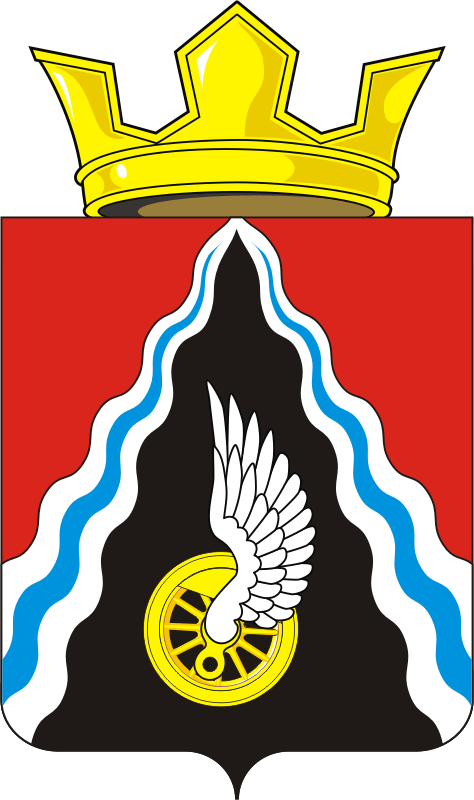 СОВЕТ ДЕПУТАТОВМУНИЦИПАЛЬНОГО ОБРАЗОВАНИЯЮЖНОУРАЛЬСКИЙ СЕЛЬСОВЕТПЕРЕВОЛОЦКОГО РАЙОНАОРЕНБУРГСКОЙ ОБЛАСТИтретьего созываРЕШЕНИЕ «13» ноября 2015 года № 9Бе        